 KILLASSER/CALLOW PARISH NEWSLETTER           E-mail: killasserparishemail@yahoo.com		      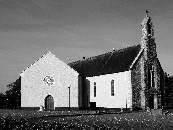 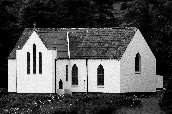 5th Sunday of Lent	                                                      		                 	17th March 2024	No 470MASS INTENTIONSPLEASE ONLY contact this phone number in an emergency: 085 2552984 or 094 9252895 For Mass bookings or requests TEXT or WHATSAPP: 0864516909PRAY FOR: John McLoughlin, son of Kathleen & Paddy McLoughlin, Dereen & Chicago.Rob Judson, Cloonfinish.Alicia Agboola, granddaughter of Val Groarke & Grandniece of Mary Groarke who died in Galway.John Gahan, father of Adam Shaw, CallowMargret Malone, Killawalla, mother of Catherine Bourke, Callow.John Francis Peyton, brother of Martin Peyton, Cloonainra, died in Renmore. Maura Hanley, sister of Patti & Sonny Hanley, Maynooth, Co Kildare.Maureen Murphy, Carramore-Moy.READERS Saturday 16th: Cathy Chuck			Saturday23rd: Mike Gribben		Sunday 17th: Caroline Sheridan			Sunday 24th:  D. O’BrianTROCAIRE BOXTrocaire boxes are now available to take at the doors of both Killasser and Callow Church. We would appreciate if you would take one with you.SWINFORD 74TH ANNUAL ST. PATRICK’S DAY PAREDE 3PM:This year will be the best year yet, celebrating our 74th year. The parade will start at 3pm with Grand Marshall Fr. Victor and Mini Marshall James Ryan and of course St. Patrick himself !! Our theme this year is IRISH FILM and TV ..A great family day out for all with many surprise guests and the first annual Padraig Gavin memorial award for overall winner!!CHRISM MASS, BALLAGHADREEN:Monday, 25th March at 7.30pm  Chrism Mass, Cathedral, Ballaghaderreen.  The Chrism Mass is a special gathering of the "Diocesan family."  Bishop Paul has issued an open invitation to all parishioners from across the Diocese.  This might be especially of interest to those involved in parish life such as members of Parish Pastoral Councils, Finance Committees, Readers, Eucharistic Ministers, Altar Societies, Adoration Groups, Collectors, Members of BOMs, Sacristans, John Paul II Participants, Parish Secretaries, Choirs, etc.  Light refreshments will be served in St. Nathy's College after Mass.     KILLASSER/CALLOW   FIRST AID/DEFIBRILLATOR VOLUNTEERS:Killasser/Callow Defibrillator announcement. It is proposed to hold first aid/defibrillator training sessions for the Killasser/Callow Community. We are looking for volunteers who are trained or who would like to be trained in first aid/defibrillator use. It is proposed that people would then be on a call list if emergencies occur in the area. Please contact Sean Tuffy, Joe McNulty or Kara McNulty or text 0876686738 or 0872961756 if you would like to join the group. Please also indicate if weekend or week nights suit best for training. Please let us know by 23 March if you are interested. ThanksKCC-50/50 FEBRUARY DRAW :                                                                                            	Congratulations to Billy Kavanagh who won €590 with Vincent Conlon and Paul Walsh winning the €20 spot prize each.   The next draw takes place on Sunday the 31st of March 2024.CANA TALKS:CANA Talks – “A Roadmap to Happiness” – T.F Royal Theatre, Castlebar – Friday 31st May, 8 pm.6 speakers plus Special Guests. Inspiration + Entertainment. Each speaker has just 15 minutes to inspire you (from a faith perspective)! Enjoy real-life stories, humour, inspiring talks, great visuals, music, + more. This is not a conference, but a show! Tickets €20 +bookingfee@www.ticketmaster.ieCan pay cash at the door.www.canatalks.com.ACCORD:ACCORD Catholic Marriage Care Service CLG is currently recruiting volunteers to train as marriage preparation programme facilitators.If you have a positive attitude towards marriage in the Catholic Church.If you have the enthusiasm to be part of the Accord team in supporting couples who are preparing for the Sacrament of MarriageAccord wants to hear from you! Successful applicants will receive professional training and will be part of a team delivering marriage preparation programs locally.  Contact Aisling on 01 505 3112 or by email to marriagepreparation@accord.ieSaturday16th Killasser 7pmMary Kirrane nee Barry, Tourlestrane, 20th Anniversary. Johnny Kirrane 19th Anniversary & son Kevin. All deceased Barry & Kirrane family members.Sunday 17th Callow 10amTom & Kathleen  Durkan & Joe Durkan, Cloonygowan.Maureen Murphy, Carramore-Moy.Brian Ruane, Cartronduff & Catherine & Patrick Meehan.Sunday 17th Killasser 12noonMarie O’Keefe & Rosemary O’Keefe.Thomas Howley,  2nd Anniversary, Carramore.                                             Marie & James Cronolly & P.J & Amelia Cronolly & deceased of the Cronolly & Carr families.Monday 18th Callow 10amMorning Mass for private Intention.Wednesday 20th Killasser 10amMorning Mass for LentThursday 21st Killasser 10amMorning Mass for LentFriday 22nd Callow 7pmEvening Mass for LentSaturday 23rd Killasser 7pmMary Kate Groarke & John & Henry Groarke.Patrick, Bridget & Vera Cunney, Carrowliamore & all deceased family members.Sunday 24th Callow 10amJohn McDonnell Anniversary, father of Martin McDonnell. Sunday 24th Killasser 12noonMass for People of the Parish.